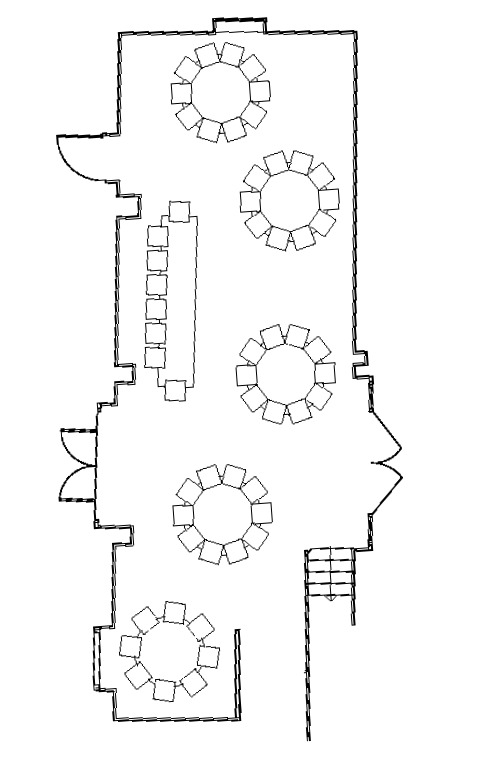 Top Table (Table 1)1-2-3-4-5-6-7-8-Table 41-2-3-4-5-6-7-8-9-10-Table 21-2-3-4-5-6-7-8-9-10-Table 51-2-3-4-5-6-7-8-9-10-Table 31-2-3-4-5-6-7-8-9-10-Table 61-2-3-4-5-6-7-8-